P O Z I V N I C AH r v a t s k i   k u l t u r n i   k l u bVas srdačno poziva na predavanjeB u d u ć n o s t   s v e m i r a   i   lj u d s k o g   r o d akoje će prof. dr. sc. Ivica Puljakodržati u nedjelju, 2.12.2018. u 17 sati u Grandcasinu Baden, Haselstrasse 2, u dvorani Au Premier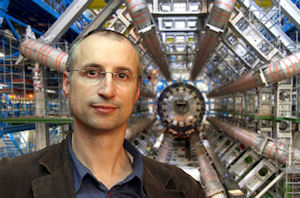 Profesor Puljak je svjetski poznat fizičar, profesor na Elektrotehničkom fakultetu u Splitu i voditelj tima u CERN-u koji je otkrio Higgsov bozon.Ulaznica: dobrovoljni prilozi za pokriće troškova